ザ・早解きに 挑 戦 !!　定期テストや入試では、どれだけ早く答えるかがカギになるテストの途中で「時間切れ」になったことはありませんか。英文は、素早く＆ていねいに書けるように日頃からスピーディーに書く訓練が必要です。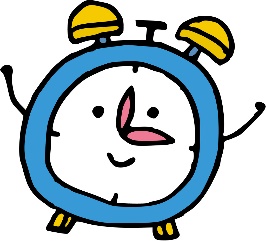 タイムリミット（時間制限）の中で落ち着いて考える訓練も必要です。「早解き」を楽しみながら、冷静に考え、素早く＆ていねいに英文を書く練習をしましょう。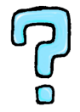 「ザ・早解き」のルール●第１問から１問ずつ解いていきます。第１問が終わったら先生がチェックします。●第１問に正解できた人は、第２問に移ります。できるだけ早く問題を解き進めます。●全問正解の達成の早い順に、１位から１０位の人は黒板に記名します。●〔　　〕位～〔　　〕位の人、計〔　　〕名に〔　　　　〕を押します。＜本日の問題＞（　）月（　）日（　）曜日　　文法名（　　　　　　　　　　）LEVEL1第１問LEVEL 2第2問LEVEL 3第3問LEVEL 4第4問LEVEL 5第5問年組番本日のタイム本日の順位名　前名　前名　前